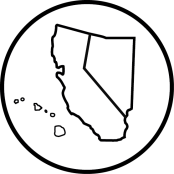 College Park Key Club Board MeetingCalifornia-Nevada-Hawaii DistrictKey Club InternationalMay 23, 2016Call to Order: 	3:00pm		  	Adjournment: 	4:30pm		Meeting led by			Charissa Tseng			Pledge of Allegiance		Andrew Orellana		Key Club Pledge 		Andrew Orellana		Introduction of Guests 		N/A				Quorum Present 	Yes	Attendance- 9 officersOld BusinessMovie NightShould have advertised moreBought too much foodNot many people cameProfit of $5Relay for LifeRaised about $200Donation to Relay for Life was $100New BusinessEstablished club goals and expectationsPrisoners Literature ProjectTake BART as a group to BerkeleyOccurs every Sunday (make it a monthly event?)Pop’s Picnic Fundraiser (Friday May 27) in the College Park Quad at 5pmEnd of the Year PicnicCombined as social eventCollaboration with Concord HighSaturday June 11 in the afternoonIce Cream SocialSummer PlansExecutive Board Meetings (still biweekly)Beach cleanupZootopia Movie NightOpen FloorAdjournment: 4:30pmMinutes Approved by Club President 							Minutes Approved by Club Secretary 							Minutes Approved by Faculty Advisor 							Attendance Attendance for this Board meeting was completed by		Pierce Bargmann		.*This attendance sheet is used for present officers, Kiwanis, and guests only.OfficersPresident	Charissa TsengVice President 1	Peter TolentinoVice President 2	Amy NguyenSecretary	Pierce BargmannTreasurer	Mani Lopez News Editor 	Brian ChoeDesigner 1	Katherine ChongDesigner 2	Emily NguyenSocial Media	Sebastian Perez